报告人简介李阔，北京高压科学研究中心研究员。2006年本科毕业于北京师范大学化学学院，同年进入北京大学化学与分子工程学院攻读博士学位，主要从事固体化学与晶体学方面的研究。2011年获得博士学位后进入美国卡耐基研究院地球物理实验室做博士后工作，常驻美国阿冈国家实验室先进光子源、橡树岭国家实验室散裂中子源等处进行高压同步辐射、高压中子散射研究。2014年回国在北京分中心建立高压化学研究组。研究兴趣主要集中于以中子衍射等晶体学手段以及谱学、电学、化学分析等多种手段研究高压下特有的化学反应机理，借助高压手段由小分子体系出发合成新型碳骨架材料，以及压力梯度引起的物理化学过程。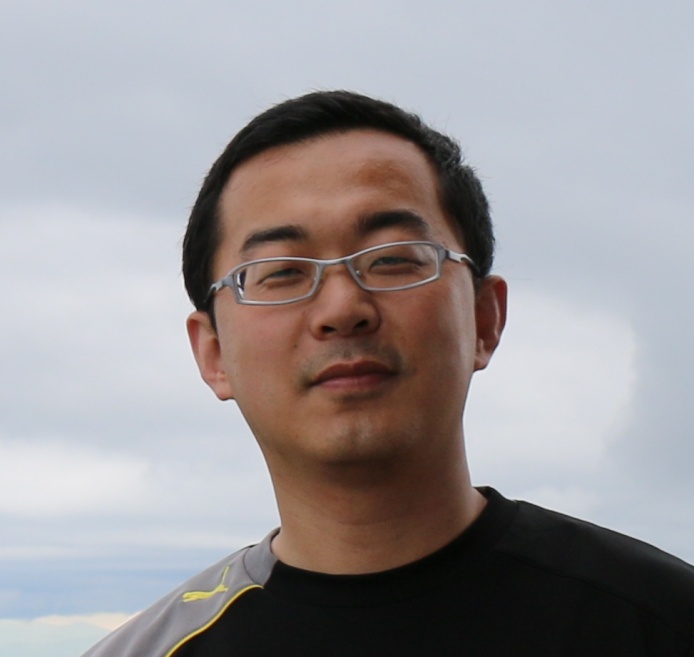 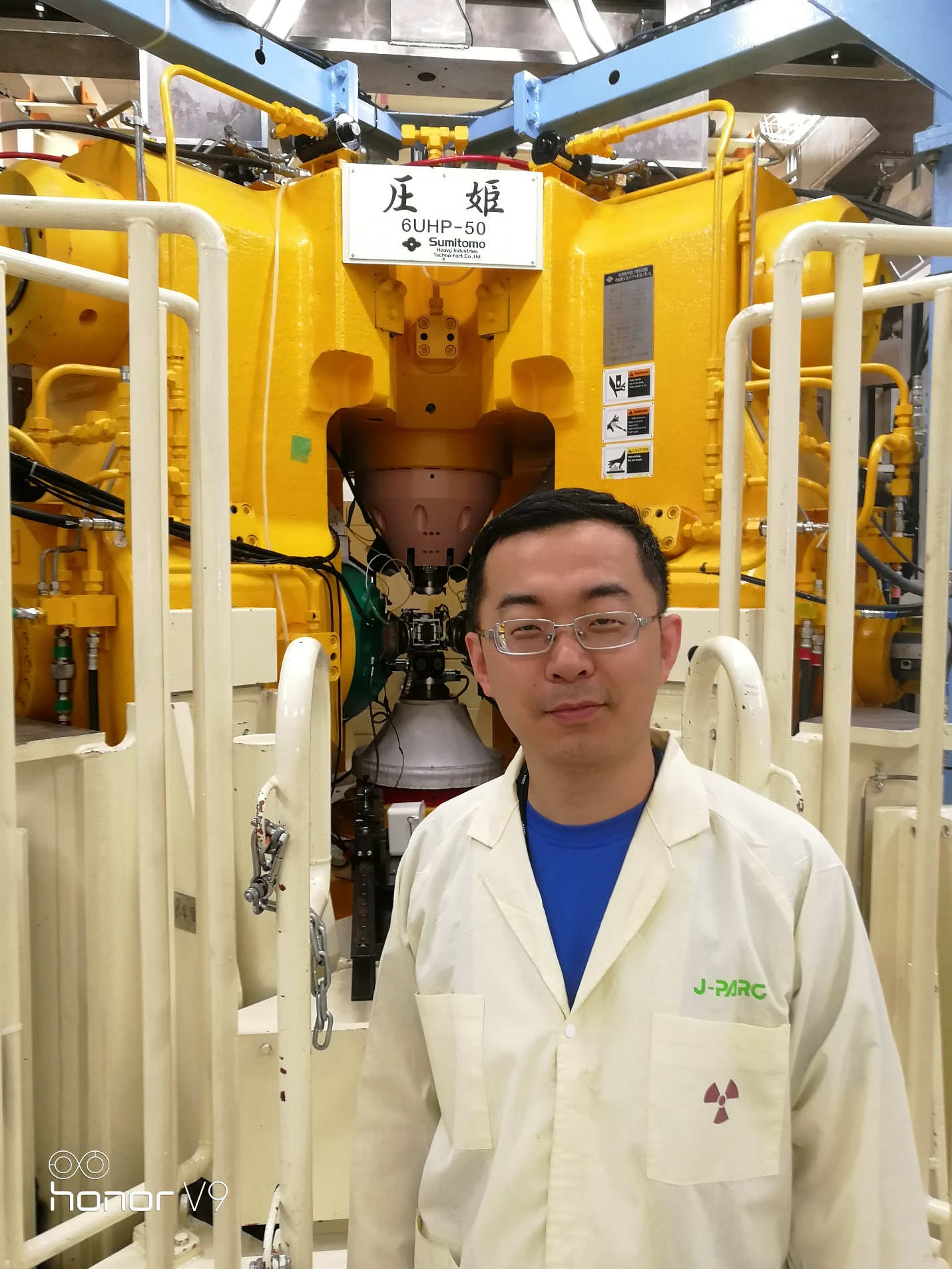 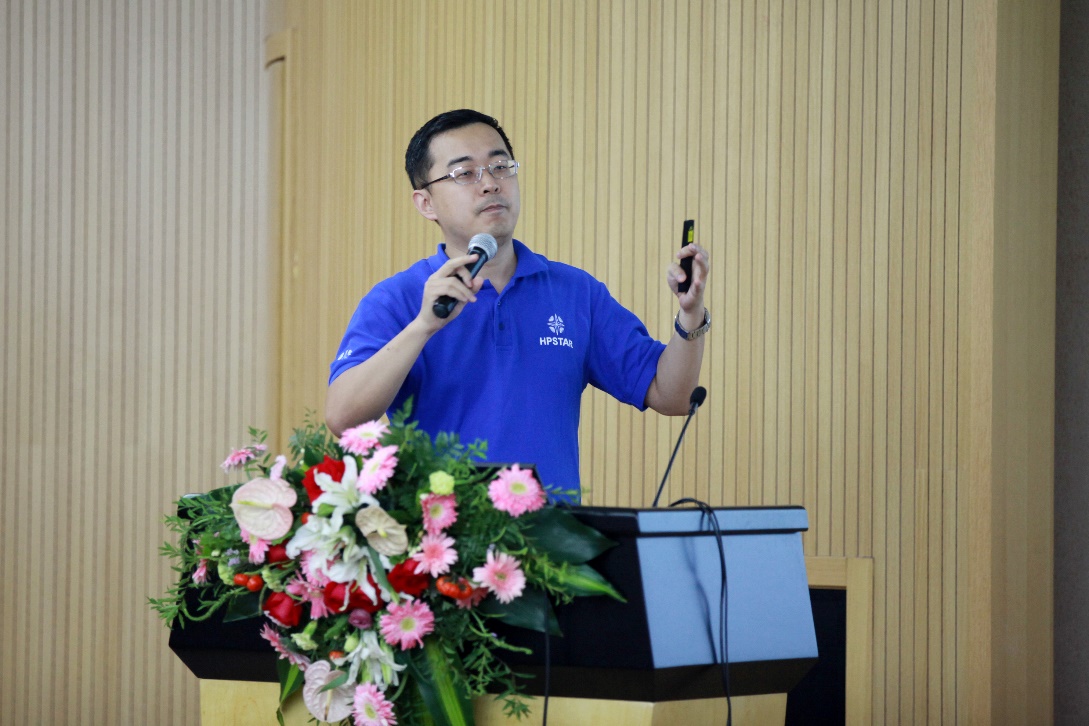 